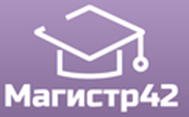 Всероссийский проект конкурсовметодических  разработок  уроков и внеклассных мероприятийдля педагогов и обучающихся.«Работаем по ФГОС»Публикуются списки победителей и призеров конкурса.Остальные участники получат дипломы лауреатов / сертификаты за участие.Рассылка наградных документов (до 05 декабря 2017 года).Приказ № 97 от 22.11.2017г.№ п/пФИОРЕГИОН1Ужовская Маргарита АлексеевнаАлтайский край2Пивоваров Евгений ВасильевичАлтайский край3Кудинова Елена ПетровнаКамчатский край4Шостак Светлана НиколаевнаМурманская область5Плотникова Анастасия АндреевнаМурманская область6Веретенник Светлана ЛьвовнаМурманская область7Чеснокова Марина СтепановнаМурманская область8Донченко Елена АнатольевнаРостовская область9Стерницкая Татьяна ЮрьевнаРостовская область10Антонян Татьяна ДмитриевнаРостовская область11Автомонова Ольга Дмитриевна Ростовская область12Акельева Ксения СергеевнаГ. Самара13Романенко Полина АнатольевнаСахалинская область14Ганина Людмила ФеогентовнаСвердловская область15Казакова Любовь Ивановна / Климова Ольга СергеевнаГ. Смоленск16Голубева Екатерина ЮрьевнаРеспублика Татарстан17Бубеннова Альмира АмировнаГ. Томск18Ледяева Любовь НиколаевнаГ. Томск19Гужова Татьяна АлексеевнаГ. Томск20Алимжанова Светлана АлександровнаТульская область21Высочанская Наталья АлександровнаХМАО-Югра22Голдобова Неждана АлександровнаХМАО-Югра